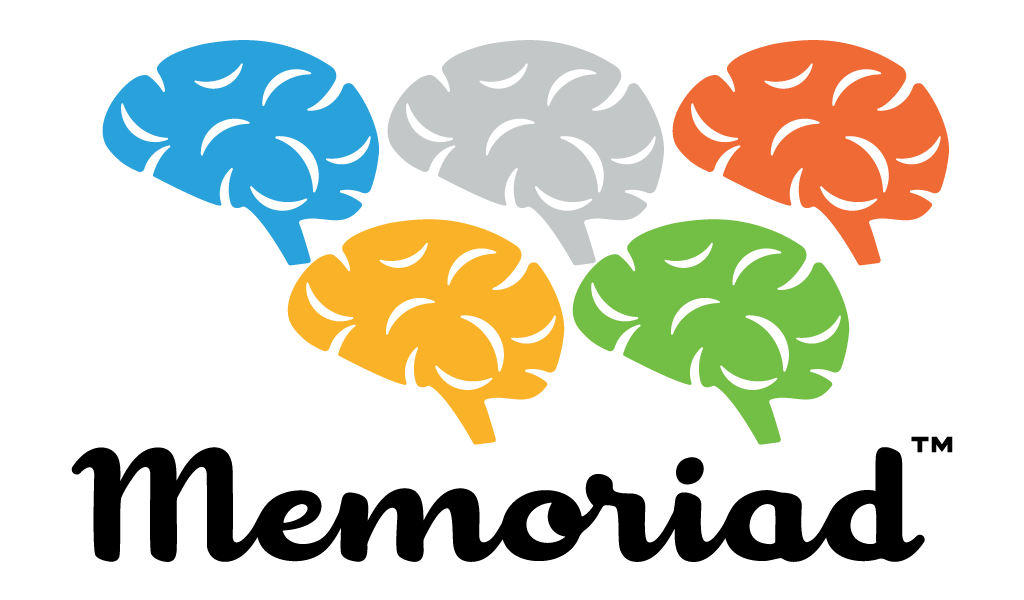 MEMORIAD 2018TÜRKİYE OPEN HAFIZA VE BEYİN SPORLARI ŞAMPİYONASIİSTANBUL TÜYAP PALAS OTEL’DE YAPILACAKTüm Dünyanın en seçkin beyin sporcuları Türkiye’de yarışacaklar…“Memoriad 2018 Türkiye Open Hafıza, Zihinsel Matematik ve Hızlı Okuma Şampiyonası” 01-02 Aralık 2018 Cumartesi-Pazar günleri, “Mega Hafıza Koleji”,“Hızlı Okuma Derneği” ve “Mega Vitamin” sponsorluğunda İstanbul / Beylikdüzü ilçesinde, “Tüyap Kongre ve Fuar Merkezi’nde Tüyap Palas Otel’de gerçekleştirilecek olup, yarışmada 9 farklı ülkeden toplamda 113 yarışmacı yarışacaktır. Yarışmayla ilgili bazı önemli detaylar şunlardır;1-) 113 Yarışmacının 61’i Çocuklardan, 51’İ Yetişkinlerden Oluşuyor : Bu yıl Dünya’nın ve Türkiye’nin çeşitli şehirlerinde yapılan elemelerle 5 ile 12 yaş arası en iyi 61 çocuk seçilmiş olup, bu en iyiler yetişkinlerle birlikte 01-02 Aralık 2018Cumartesi-Pazar günleri “İstanbul – Beylikdüzü Tüyap Palas Otel’de yarışacaktır.2-) Yurtdışından Katılan Yarışmacı Sayısı 74 : Yarışma bu sene OPEN olarak yapılarak yurtdışı katılımcılara da açılmıştır. Yarışmaya Türkiye, Kolombiya, Bulgaristan, K.K.T.C, Hindistan, Azerbaycan, Cezayir, Fas ve Kırgızistan’ınen iyi beyin sporcuları katılıyor.3-) Şampiyonada, rekor kıran sporcular ‘Guinness Dünya Rekorları’ ve ‘Alternatif Dünya Rekorları’ kitaplarında yayınlanacaklardır. Yarışma sonuçlarının tamamı ‘Memoriad Dünya Beyin Sporları Federasyonu’nun http://www.memoriad.com resmi web sitesinde yayınlanacaktır.Yarışmalar “MEMORIAD Dünya Mental Sporları Federasyonu” yönetiminde yapılacaktır. Memoriad Uluslararası Yönetim Kurulu üyesi ve MEMORİAD Türkiye Başkanı Melik Duyar bu faaliyetlerle amaçlarının tüm dünyadaki insanların dikkatlerinin beyin performansına çekilmesi ve toplumun beyni etkin kullanma farkındalığının
artırılması olduğunu ifade etmiştir.“Memoriad 2018 Türkiye Open Hafıza Şampiyonası” ile ilgili detaylı programı aşağıdaki web adresinde
bulabilirsiniz;http://www.memoriad.com/index.asp?s=yarismalar&lang=TR (Memoriad 2018 Türkiye Open Şampiyonası)Kamoyuna duyurulması için gereğini saygılarımla arz ederim.Soner Polat – Basın Danışmanı
Memoriad Türkiye Yönetim Kurulu Başkanı adına
GSM: 0-543- 677 49 49Not: Bu basın bülteninin elektronik versiyonuna ve program detaylarına http://www.memoriad.com web sitesinden ulaşabilirsiniz.Yarışma Yeri : Tüyap Palas Otel – Cumhuriyet Mahallesi, Tüyap Kongre ve Fuar Merkezi Yanı Gurpinar Kavsagi E-5 Karayolu Uzeri 34500
Yarışma Saatleri : 01-02 Aralık Cumartesi ve Pazar 09:00 – 18:00
Sonuçların ilanı Kupa ve Madalya Töreni : 2Aralık Pazar - 18:00 – 19:30
Bu basın bültenini WORLD formatında indirmek için buraya tıklayınız.Bu basın bültenini PDF formatında indirmek için buraya tıklayınız.